Государственное бюджетное учреждение дополнительного образования Центр внешкольной работы с детьми и молодежью Калининского района Санкт-Петербурга «Академический»Методическая разработка«Пропедевтическая подготовка учащихся младшего возраста к освоению раздела «Хлопушки» в рамках дисциплины «Народно-сценический танец» комплексной дополнительной общеразвивающей программы «Симфония танца»Автор, разработчик, составитель: Журавлев Кирилл Владимирович, педагог дополнительного образованияКулиева Ирина Михайловна,методист Голубцова Елена Григорьевна,педагог дополнительного образованияРуднева Лидия Вячеславовна,концертмейстер Санкт-Петербург2023 Методическая разработка представляет методический материал по пропедевтической подготовке учащихся младшего возраста (7-8 лет) к освоению раздела «Хлопушки» в старшем возрасте (9-10 лет) и исполнению различных по ритмичности и национальной принадлежности хлопушек в рамках дисциплины «Народно-сценический танец» дополнительной общеразвивающей программы «Симфония танца». Предлагаемая методическая разработка предназначена для начинающих педагогов дополнительного образования, работающих по дополнительной общеразвивающей программе или  дисциплине «Народно-сценический танец».  СОДЕРЖАНИЕПояснительная записка ..............................................................................................................4Комплекс упражнений для пропедевтической подготовки учащихся младшего возраста к освоению раздела «Хлопушки» .............................................................................................6 Игровые упражнения………………………………………………………………………….13Дополнительные методические материалы. ………………………………………………...17Заключение ………….................................................................................................................18 Список литературы………………………................................................................................ 19 ПОЯСНИТЕЛЬНАЯ ЗАПИСКА ВведениеДанная методическая разработка составлена для проведения занятий педагогами дополнительного образования по дополнительной общеразвивающей программе или дисциплине «Народно-сценический танец».  	Публикуемый материал предназначен в качестве методического материала для начинающих педагогов дополнительного образования с целью развития у учащихся младшего возраста (7-8 лет) опороно-двигательного аппарата, ритмичности, координации и танцевальности посредством изучения хлопков, ударов и простейших хлопушек. Практика такой работы является пропедевтической подготовкой к развитию у учащихся старшего возраста (9-10 лет) умений и навыков, необходимых для освоения раздела "Хлопушки" и исполнения различных по ритмичности и национальной принадлежности хлопушек в рамках дополнительной общеразвивающей программы «Народно-сценический танец». Методическая разработка основана на рефлексии и обобщении опыта работы Журавлева К.В., педагога дополнительного образования по народно-сценическому танцу образцового детского коллектива Санкт-Петербурга студии танца "Глобус" (класс мальчиков 7-8 лет) Государственного бюджетного учреждения дополнительного образования Центра внешкольной работы с детьми и молодежью Калининского района Санкт-Петербурга «Академический».Актуальность методической разработки.	Тема методической разработки «Пропедевтическая подготовка учащихся младшего возраста к освоению раздела «Хлопушки» в рамках дисциплины «Народно-сценический танец» комплексной дополнительной общеразвивающей программы «Симфония танца»  выбрана не случайно. Одним из разделов обозначенной программы по дисциплине является освоение учащимися мужских хлопушек, встречающихся в русском, молдавском, польском, венгерском, цыганском и других народных танцах. Освоение этого материала требует от учащегося определенной танцевальной подготовки и определенных навыков: координации, ритмичности, мышечной силы и скорости исполнения движений, одновременности работы рук и ног при движении исполнителя в пространстве. Пропедевтическая подготовка к освоению учащимся хлопушек позволяет не только развить у учащихся младшего возраста (7-8 лет) все вышеперечисленные навыки, но и решить конкретные учебные задачи в зависимости от уровня развития ребенка.  В педагогической практике существует огромное множество авторских приёмов, направленных на решение этих вопросов. Каждый педагог разрабатывает и применяет определенный перечень упражнений, способствующих более результативному освоению тем и разделов программного материала, исходя из возрастных особенностей учащихся, их природных физических данных. 	Методика предлагаемой пропедевтической работы основана на последовательности изучения одинарных и двойных хлопков и их сочетаний, фиксирующих (точечных) и скользящих хлопков и ударов как подготовительных упражнений перед изучением раздела «Хлопушки». Рассмотрены с учетом музыкальной раскладки комбинации простейших хлопушек для начинающего класса мальчиков. Определены основные требования к исполнению разнообразных сочетаний хлопков и ударов. 	Цель методической разработки: развитие личностных качеств и формирование первоначальных умений и навыков у учащихся младшего возраста необходимых в старшем возрасте при освоении раздела «Хлопушки» в рамках дисциплины «Народно-сценический танец» комплексной дополнительной общеразвивающей программы «Симфония танца» посредством пропедевтической подготовки. 	Задачи, решаемые в процессе работы с детьми: Обучающие:1. Познакомить с элементарными движениями на основе ударов и разнообразных хлопков.2.Познакомить с техникой и выразительностью исполнения хлопков, ударов и комбинированных танцевальных элементов.3. Научить согласовывать движения с музыкой. Развивающие:1.Развивать координацию, музыкальность, ритмичность и силовые ощущения мышц. 2. Развивать внимание и различные виды памяти (двигательная, зрительная, слуховая). 3. Развивать и укреплять опорно-двигательный аппарат. 4. Формировать навыки ориентации в пространстве.Воспитательные: 1. Воспитывать трудолюбие. 2. Воспитывать самоконтроль и самоорганизацию.3. Воспитывать навыки коллективного общения, работы в паре, в группе, в ансамбле.4. Развивать волевые качества.5. Воспитывать интерес к народно-сценическому танцу. КОМПЛЕКС УПРАЖНЕНИЙ ДЛЯ ПРОПЕДЕВТИЧЕСКОЙ ПОДГОТОВКИ УЧАЩИХСЯ МЛАДШЕГО ВОЗРАСТА (МАЛЬЧИКИ) К ОСВОЕНИЮ РАЗДЕЛА «ХЛОПУШКИ» Упражнение №1. Хлопок ладонь об ладонь в «замок»Задачи: - формировать навыки исполнения звонкого хлопка;- формировать навыки исполнения хлопка ладонь об ладонь в «замок»;- развивать внимание (умение сосредотачиваться на звуке);- развивать чувство ритма;- закрепить пройденный материал (позиции и положения рук в русском танце).Исходное положение:4-ая позиция рук. Руки на талии, 4 пальца вместе спереди, большой палец сзади, кисть лежит плотно, локти направлены в сторону [3; С.10-11].  Ноги в первой прямой позиции [там же; С.8]. Упражнение выполняется стоя на месте. После освоения материала, упражнение можно выполнять на два такта, сократив паузу. На начальном этапе пауза необходима для закрепления мышечного ощущения. Музыкальный размер 2/4 , 4 такта                             	Первый такт«Раз» - руки перевести в первую позицию.«И», «Два», «И» - пауза (Рис.1).	Второй такт «Раз» - руки перевести во вторую позицию (Рис.2).«И», «Два», «И»  - пауза.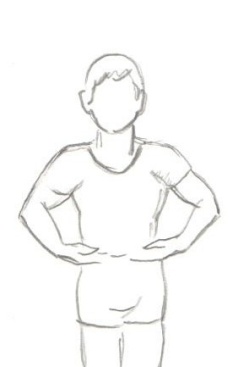 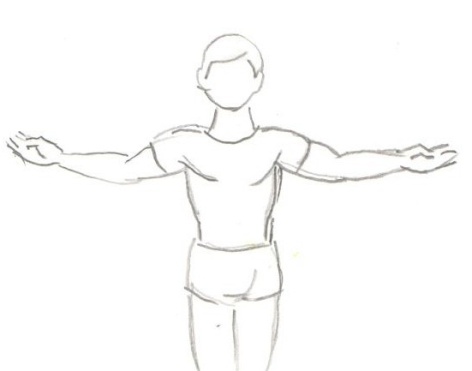                                             Рис.1                                                         Рис.2                                                                	Третий такт«Раз» - руки поднять наверх  во второе положение (Рис. 3а) и сделать  хлопок ладонь об ладонь в «замок» (Рис.3б).«И», «Два», «И»  - пауза.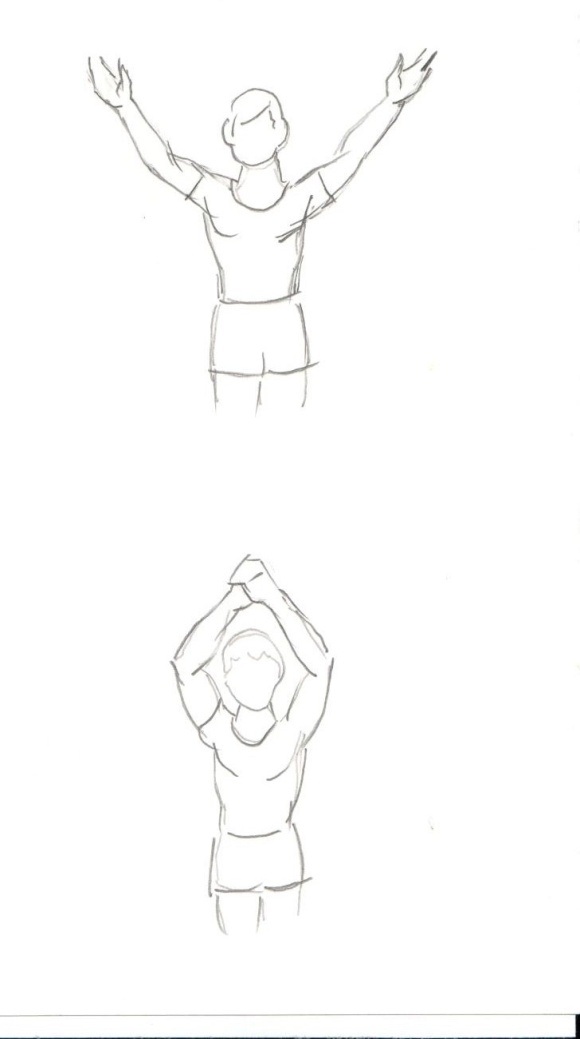 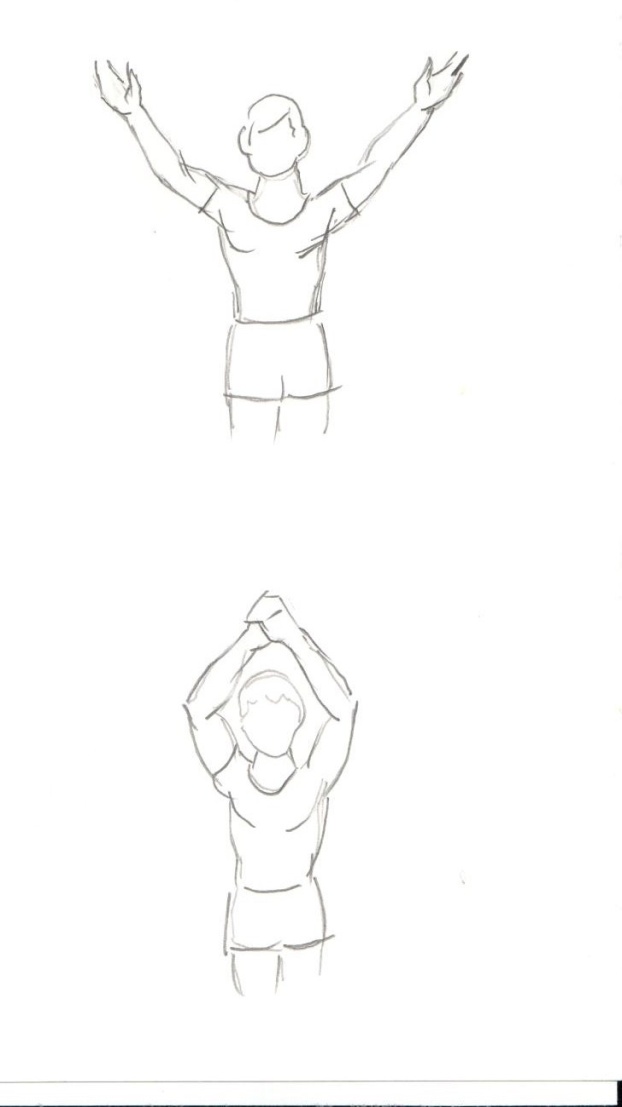                                                     Рис.3а                                        Рис.3бЧетвертый такт«Раз» - руки закрыть в исходное положение (Рис.4).«И», «Два», «И» - пауза.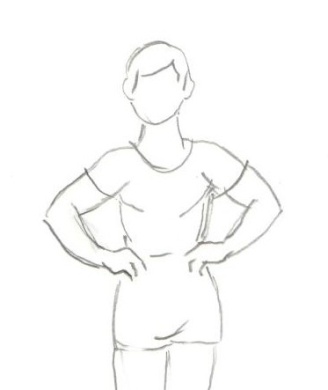                                                                         Рис.4Методические требования к исполнению: - при исполнении  этого варианта упражнения, в основе которого лежит постановка корпуса, рук, сила хлопка и развитие ритмичности,  нужно следить за тем, чтобы ребенок при выполнении следил за осанкой, позициями рук (2 и 3) выполнял их методически грамотно, а при выполнении хлопка (ладонь в ладонь в замок) исполнял его громко, четко, музыкально, ритмично. При закрытии рук в исходное положение необходимо подчеркнуть головой  момент прихода рук в 4 позицию. Характерные ошибки: - вялые, не поставленные руки, сцепление в замок не плотное,  плохая постановка спины. Не выдерживаем паузу.Упражнение №2. Хлопок ладонью одной руки об ладонь другой, с одновременным продвижением впередЗадачи:- развивать координацию движений;- формировать навыки исполнения звонкого хлопка;- формировать навыки исполнения хлопка ладонь об ладонь в «замок»;- развивать внимание;- развивать чувство ритма.Исходное положение: 4-ая позиция рук. Руки на талии, 4 пальца вместе спереди, большой палец сзади, кисть лежит плотно, локти направлены в сторону. Ноги в третьей свободной позиции. Упражнение выполняется так же как упражнение №1, только с продвижением вперед, выполняя шаг с носочка. Позже данное упражнение можно выполнять в квадратно-гнездовом (шахматном) построении.Музыкальный размер 2/4 , 4 такта .Первый такт «Раз» - руки перевести в первую позицию, одновременно шаг с правой ногой.«И», «Два», «И» - руки сохраняют первую позицию, шаг левой ногой, правой, левой.Второй такт«Раз» - руки открыть во вторую позицию, одновременно шаг правой ногой.«И», «Два», «И» - руки сохраняют вторую позицию, шаг левой ногой, правой, левой.Третий такт«Раз» - руки поднять наверх и через второе положение сделать хлопок ладонь об ладонь в замок, одновременно шаг правой ногой.«И», «Два», «И» - руки сохраняют положение в замке, шаг левой ногой, правой, левой ногой.Четвертый такт«Раз» - руки закрыть в исходное положение, одновременно шаг правой ногой.   «И» - «Два» - «И» - руки сохраняют исходное положение, шаг левой, правой ногой.Движение начинается сначала.Методические требования: к исполнению - при исполнении  этого варианта упражнения необходимо чтобы ребенок следил за осанкой, натянутым коленом, натянутым носочком, точным положением рук в позиции и контролировал силу хлопка в замке. Одновременность работы рук и ног требует от исполнителя концентрации внимания. Положения рук требуют фиксации в позиции, а ноги при этом постоянно работают (шаг то с левой, то с правой ноги). Умение учащегося одновременно концентрировать внимание на нескольких объектах, одна из главных задач этого варианта упражнения, способствующего развитию внимания, координации и ритмичности. Характерные ошибки: несогласованность работы рук и ног, не выдерживаем паузу в позиции рук, останавливаемся в конце упражнения.Упражнение №3. Хлопки в ладони партнераЗадачи:- развивать внимание;- развивать координацию движений;- формировать навыки исполнения звонкого хлопка;- формировать навыки работы в паре- развивать чувство ритма.Исходное положение: 4-ая позиция рук. Исполнители стоят лицом друг к другу. Ноги в первой прямой позиции (обе ноги поставлены рядом и соприкасаются внутренними сторонами стоп.) Упражнение выполняется стоя на месте.  Музыкальный размер 2/4 , 2 такта.Первый такт«Раз», «И» - хлопнуть двумя ладонями в две ладони партнера (Рис.5).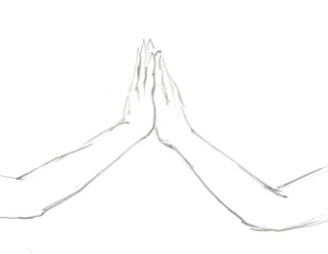 Рис.5 «Два», «И» - хлопнуть правой ладонью в правую ладонь партнера, одновременно левую руку убрать в исходное положение (на талии).Второй такт«Раз», «И» - хлопнуть левой ладонью в левую ладонь партнера, одновременно правую руку убрать в исходное положение (на талии).«Два», «И» - хлопок в ладони перед собой в замок.Упражнение начинается сначала.Методические требования к исполнению: - при исполнении этого варианта упражнения необходимо следить за четкостью хлопков о ладони партнеров, а также четкостью удара хлопка в замок. Упражнение должно выполняться при подтянутом корпусе, соблюдая все требования правильной осанки. Необходимо обратить внимание на грамотное закрытие рук в 4 позицию, при одновременном ударе левой или правой ладонью в ладонь партнера. Контроль положения локтя и запястья.Характерные ошибки: - происходит не хлопок ладонь об ладонь а толчок, нет силы звука хлопка, ладони вялые, не вытянуты пальцы рук. Теряется контроль за осанкой и положением рук на талии (4 позиция).Упражнение №4. Скользящие (проходящие) хлопкиЗадачи:- развивать координацию движений;- формировать навыки проходящего (скользящего) хлопка;- развивать выразительность движений;- развивать силу хлопка.Исходное положение: 4-ая позиция рук (руки на талии в кулачках.) Исполнители стоят в квадратно-гнездовом построении. Ноги в первой прямой позиции(обе ноги поставлены рядом и соприкасаются внутренними сторонами стоп.)  Упражнение выполняется стоя на месте.Музыкальный размер 2/4, 2 такта.Первый такт «Раз» - руки перевести в первую позицию.«И» - пауза.«Два» - руки открыть во вторую позицию.«И» - пауза.Второй такт«Раз» - правую руку поднять в третью позицию, одновременно левую руку опустить в подготовительное положение (Рис.6).«И» - пауза.«Два» -  сделать скользящий  хлопок ладонь об ладонь навстречу друг другу, на уровне диафрагмы, продолжая движение по ходу рук собрать пальцы в кулачки (рис.7).«И» - закрыть в исходное положение (4 позиция в кулачки).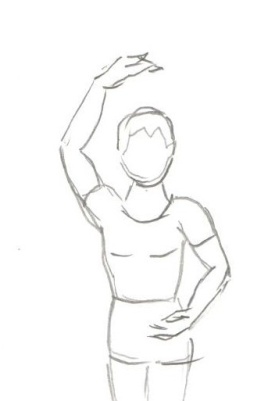 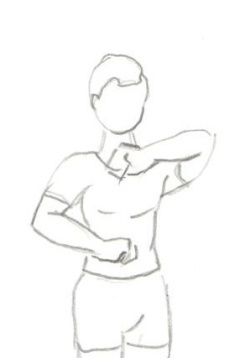                                                 Рис.6                                          Рис.7Упражнение начинается сначала.Методические требования к исполнению: - при исполнении  этого варианта упражнения, в основе которого лежит постановка корпуса, рук, сила хлопка и развитие ритмичности,  нужно следить за тем, чтобы ребенок при выполнении следил за осанкой, позициями рук (подготовительная, первая, вторая, третья) выполнял их  методически грамотно, а при выполнении скользящего хлопка (ладонь в ладонь проходящий) исполнял его громко, четко, музыкально, ритмично. Хлопок должен быть звонким, скользящим, это происходит за счет удара сильными пальцами правой руки о часть ладони левой руки. При закрытии рук в исходное положение необходимо подчеркнуть головой (немного опустить и приподнять) момент прихода рук в 4 позицию. Характерные ошибки: вялые, не поставленные руки, скользящий хлопок не выразительный и не звонкий,  плохо держим спину.Упражнение №5. Хлопки спереди и за спиной в различных ритмических сочетанияхЗадачи:- развивать координацию движений;- развивать скорость исполнения;- формировать навыки исполнения хлопка за спиной;- развивать чувство ритма.Исходное положение: Руки раскрыты в стороны во второй позиции. Ноги в первой прямой позиции. Музыкальный размер 2/4, 4 такта.Первый такт«Раз», «И» - резко хлопнуть в ладоши перед собой.«Два», «И» - руки раскрыть во вторую позицию.Второй такт«Раз», «И» - хлопнуть в ладоши за спиной.«Два», «И» - руки раскрыть во вторую позицию. Третий такт «Раз», «И» -  хлопнуть в ладоши перед собой, хлопнуть в ладоши за спиной.«Два», «И» - руки  раскрыть во вторую позицию.Четвертый такт «Раз», «И» - хлопнуть в ладоши за спиной, хлопнуть в ладоши перед собой. «Два», «И» - руки  раскрыть во вторую позицию.Методические требования к исполнению: - при исполнении  этого варианта упражнения, в основе которого лежит постановка корпуса, рук, сила хлопка, развитие ритмичности и координации,  нужно следить за тем, чтобы ребенок при выполнении упражнения  следил за осанкой, позициями рук, выполнял их  методически грамотно, при хлопке за спиной, активно переводил руки назад сохраняя неподвижность корпуса.Характерные ошибки: - при исполнении хлопка за спиной корпус наклоняется вперед или поднимаются плечи, хлопок за спиной беззвучный.Упражнение № 6. Удары по бедруЗадачи:- развивать координацию движений;- формировать устойчивость на одной ноге;- развивать выразительность движения;- формировать навыки исполнения скользящих ударов по бедру. Исходное положение: Руки раскрыты в сторону, во второй позиции. Ноги в первой прямой. Упражнение выполняется стоя на месте, позже когда ребенок освоил удары по бедру, усложняем удары по бедру с  переступанием или одновременным  движением вперед или в повороте вокруг своей оси.Музыкальный размер2/4, упражнение выполняется на один такт.Первый такт«Раз» - шаг на левую ногу, одновременно бедро правой ноги поднять на 90 градусов, носок вытянут.( Рис.8) Правая рука резко поднимается наверх во второе положение.«И» - правая рука сверху резко опускается делая скользящий удар по бедру правой ноги и приходит во вторую позицию. Левая рука в исходном положении во второй позиции.«Два» - шаг на правую ногу, одновременно бедро левой ноги поднять на 90 градусов, носок вытянут. Левая  рука резко поднимается наверх во второе положение.«И» - левая рука сверху резко опускается делая скользящий удар по бедру левой ноги и приходит во вторую позицию. Правая рука в исходном положении во второй позиции.Упражнение начинается сначала.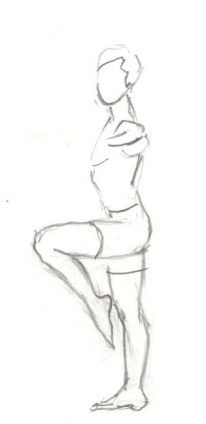                                                                           Рис.8Методические требования к исполнению: - Умение сосредоточить тяжесть корпуса на одной ноге без усилий, скользящий звонкий удар по бедру при одновременном сохранении правильной осанки. Голова подчеркивает удар по бедру небольшим опусканием подбородка а приход руки во вторую позицию поднятием подбородка.Характерные ошибки: - неустойчивость корпуса, вялые руки, бедро не поднимается на 90, носок не находится в нужном положении (в наивысшей точке над коленом), не натянут носок.Упражнение № 7. Ходьба с элементами скользящего хлопка по бедруЗадачи:- развивать координацию движений;- развивать чувство ритма;- формировать навыки исполнения скользящего хлопка по бедру;- формировать навыки исполнения шага с поднятым бедром.Исходное положение: 2-ая позиция рук. Ноги в первой прямой позиции. Упражнение выполняется по кругу или по диагонали. Шаги с поочередно поднятым бедром на 90.Музыкальный размер 4/4(4 такта).Первый такт «Раз», «И» - шаг с правой ноги, левую поднять. «Два», «И» - шаг с левой ноги, правую поднять. «Три», «И» - шаг с правой ноги, левую поднять (пауза). «Четыре», «И» - сделать левой рукой скользящий хлопок по бедру левой ноги (руку привести в исходное положение).Второй такт «Раз», «И»  - шаг с левой ноги, правую поднять. «Два», «И» - шаг с правой ноги, левую поднять. «Три», «И» - шаг с левой ноги, поднять правую ногу (пауза). «Четыре», «И»  - сделать правой рукой скользящий хлопок по бедру правой ноги (руку привести в исходное положение).Третий такт«Раз», «И»  - шаг с правой ноги, левую ногу поднять.«Два», «И» - шаг с левой ноги, правую ногу поднять сделать  скользящий хлопок по бедру правой ноги.«Три», «И» - шаг с правой ноги, левую поднять сделать скользящий хлопок по бедру левой ноги. «Четыре», «И» - поставить левую ногу,  руки оставить во второй позиции, пауза .Четвертый такт «Раз» - шаг с правой ноги, левую ногу поднять. «И» - хлопок в ладоши перед собой в замок. «Два» -  шаг с левой ноги, правую ногу поднять.  «И»- хлопок в ладоши перед собой в замок. «Три» - шаг с правой ноги, левую ногу поднять.  «И» - хлопок в ладоши перед собой в замок. «Четыре» -  шаг с левой ноги, правую ногу поднять. «И» - хлопок в ладоши перед собой в замок.Данное задание можно комбинировать на усмотрение педагога в последовательности чередования хлопков, в последовательной перемене скользящего удара, в пространственном перестроении. Методические требования к исполнению: - при исполнении этого варианта упражнения необходимо следить за осанкой, высоко поднятым коленом и натянутым носком, после выполнения скользящих хлопков на каждую четвертую нужно руки приводить в исходное положение( вторая позиция рук), выполнять  скользящий хлопок необходимо после его освоения  (упражнение №4).  Хлопки ладонь в ладонь перед собой выполнять четко с высоко поднятым подбородком и коленями. Локти не должны быть прижаты к корпусу.Характерные ошибки: - вялые руки, плохая осанка, нет четкого шага и хлопка.Упражнение №8. Двойной скользящий удар по бедру, двойной скользящий удар по голенищуЗадачи:- развивать координацию движений;- формировать навыки исполнения двойных скользящих ударов по бедру и голенищу;-развивать умение слышать музыкальные фразы;- развивать чувство ритма.Исходное положение: Руки раскрыты в сторону, во второй позиции. Ноги в первой прямой позиции. Упражнение выполняется стоя на месте.Музыкальный размер 2/4, 2 такта.Первый такт«Раз» - хлопок в ладони перед собой,  наклониться корпусом на 90 градусов, оставив лицо на зрителя, одновременно выполнить скользящий удар левой рукой по бедру левой ноги.«И» - скользящий удар правой рукой по бедру правой ноги.«Два» - выполнить хлопок в ладони перед собой. одновременно поднять корпус в исходное положение.«И» - руки раскрыть в исходное положение во вторую позицию.«Раз» - хлопок в ладони перед собой,  наклониться корпусом на 90 градусов, оставив лицо на зрителя, одновременно выполнить скользящий удар левой рукой по голенищу левой ноги.«И» - скользящий удар правой рукой по голенищу правой ноги.«Два» - выполнить хлопок в ладони перед собой, одновременно поднять корпус в исходное положение.«И» - руки раскрыть в исходное положение во вторую позицию.Упражнение начинается сначала. Данное упражнение целесообразно чередовать с двойными фиксирующими ударами по бедру и по голенищу.Методические требования к исполнению: - удары по бедру, по голенищу должны быть слышимые, четкие, скользящие, сильными натянутыми пальцами. наклон с хорошо подтянутой спиной, голова не опускается, остается взгляд на зрителя.Характерные ошибки: - вялые руки, не натянуты пальцы, удар плохо слышим, сутулая спина (не держим лопатки и позвоночные мышцы).Упражнение № 9. Двойной фиксирующий удар по бедру, двойной фиксирующий удар по голенищуЗадачи:- развивать координацию движений;- формировать навыки исполнения двойных скользящих ударов по бедру;- развивать умение слышать музыкальные фразы;- развивать чувство ритма.Исходное положение: Руки раскрыты в сторону, во второй позиции. Ноги в первой прямой позиции. Упражнение выполняется стоя на месте.Музыкальный размер 2/4, 2 такта.Упражнение выполняется как предыдущее упражнение №8, только вместо скользящего удара выполняется фиксирующий удар.Методические требования к исполнению: -  удары по бедру и по голенищу должны быть слышимые, четкие, фиксирующие, сильными натянутыми пальцами. При фиксирующем ударе, как по бедру так и по голенищу, локти направлены в стороны. Наклон с хорошо подтянутой спиной и вытянутыми коленями, голова немного приподнимается, оставляя взгляд на зрителя. Характерные ошибки: - вялые руки, не натянуты пальцы, удар плохо слышим, ладонь не фиксирует положение на бедре или голенище, плохая координация, сутулая спина (не держим лопатки и позвоночные мышцы), взгляд направлен на место фиксации ладони, а не на зрителя (на начальном этапе изучения, допустим взгляд на место фиксирующего хлопка, но чтобы не было привыкания у учащихся лучше поставить две задачи. Вначале смотрим где происходит фиксирующий хлопок и запоминаем ощущения, затем учимся смотреть на зрителя в момент хлопка). ИГРОВЫЕ УПРАЖНЕНИЯ Ходьба с чередованием хлопков в ладоши, перестроением и произнесением словЗадачи:- развивать чувство ритма;- формировать навыки ориентации в пространстве;- формировать коммуникативные навыки;- формировать начальные хореографические навыки. Исходное положение: учащиеся стоят по кругу, лицом по ходу, (руки на талии, 4 пальца вместе спереди, большой палец сзади, кисть лежит плотно, локти направлены в сторону). Ноги в первой прямой. Упражнение выполняется по кругу с элементами перестроения учеников по два и по четыре.  Вначале выполняется топающий шаг а затем, на перестроении - легкий бег(бег лошадки). Все движения в игре учащиеся выполняют с одновременным проговариванием текста без аккомпанемента, выдерживая ритмический рисунок.  Перед началом игрового упражнения ребята должны рассчитаться на первый, второй.Идём по кругу топающим шагом, проговаривая текст.                                              1. Мы сначала будем топать.                                                  А потом мы будем хлопать.                                                  Раз, два, три.                                                   Раз, два.                                                  Перестроимся по два. - Мы сначала будем топать - топают 4 раза, одновременно продвигаясь вперед по кругу с правой ноги (рис.9).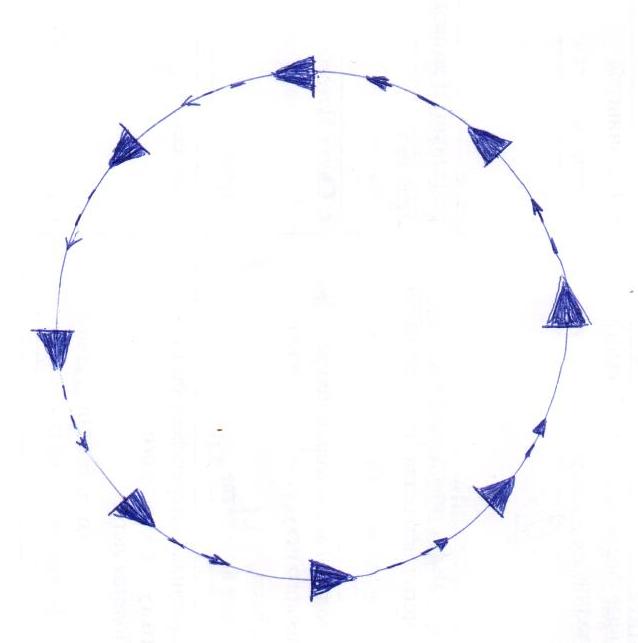                                                              Рис.9- А потом мы будем хлопать - одновременно с ударом всей стопы об пол хлопают в ладони перед собой  4 раза, продвигаясь вперед по кругу, на 4 остановиться.- Раз, два, три - руки перевести в исходное положение, повернуться вправо на 180 градусов, делая три притопа:  правая нога, левая нога, правая нога. Левая нога осталась наверху (рис.10а ; 10б).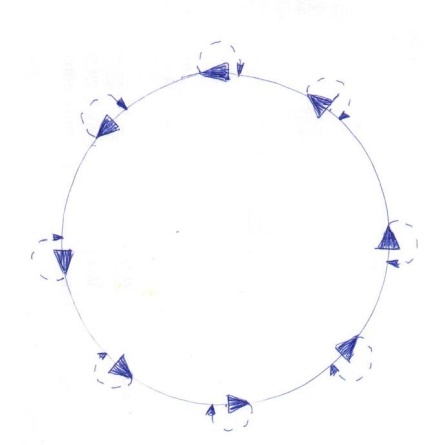 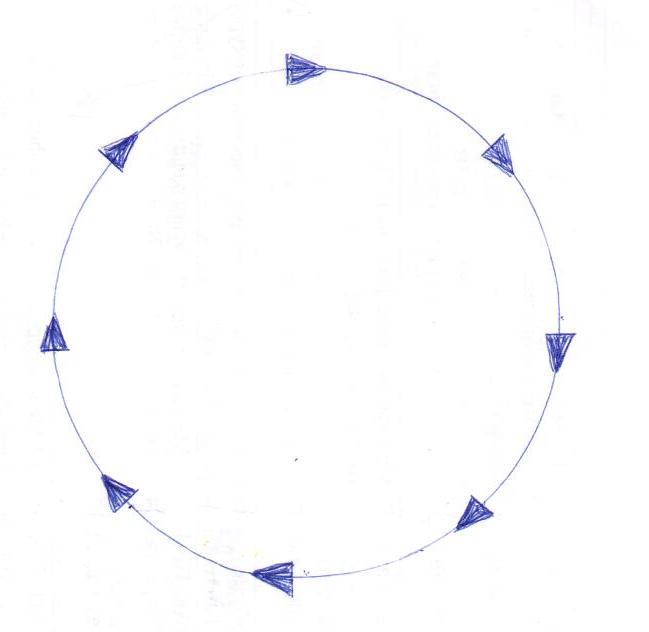                                                рис.10а                                            рис.10б- Раз, два - довернуться вправо двумя четкими ударами стоп в пол: левая нога, правая нога, одновременно хлопая в ладоши перед собой, прийти лицом в центр круга (рис.11).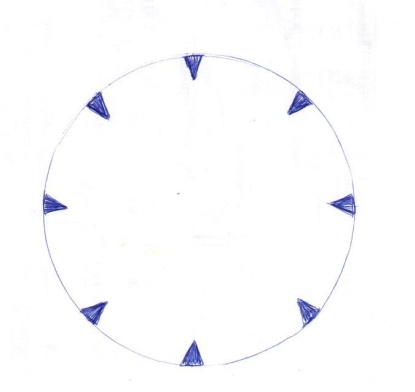                                                                          Рис.11- Перестроимся по два - руки на талии, перестраиваются легким беззвучным бегом поднимая колени(бег лошадки), вначале к центру образуя пары (рис.12а) а затем в паре (первый и второй) доворачиваются в исходное положение, чтобы начать сначала, но уже в паре. Пары тоже должны рассчитаться на первую и вторую (рис.12б).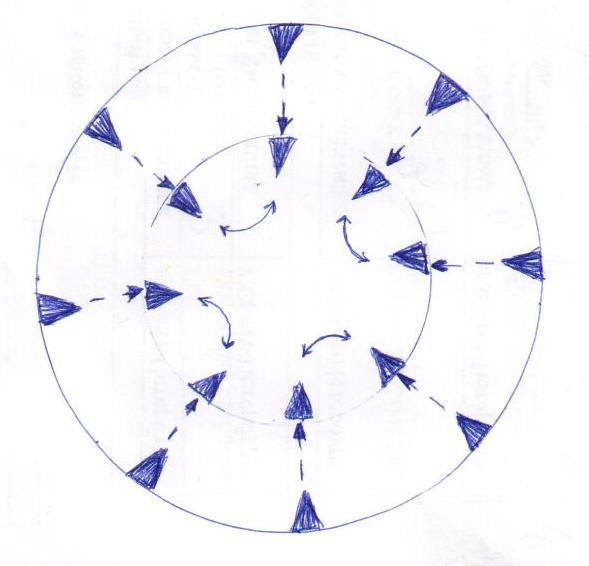 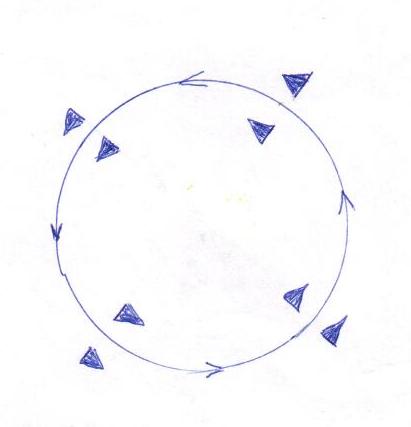                                       Рис.12а                                             Рис.12бОдновременное присутствие легкого бега и топающего шага заставляют учащихся сосредоточиться на контроле  их исполнения. Ходьба по кругу продолжается, но уже по два человека. Все начинается сначала.2.  Мы сначала будем топать.         А потом мы будем хлопать.                                                           Раз, два, три, четыре.         Дружно встанем по четыре.- Мы сначала будем топать - топают 4 раза, одновременно продвигаясь вперед по кругу  в паре с правой ноги. Руки находятся в исходном положении на талии. В продвижении по кругу в паре необходимо следить за равнением. - А потом мы будем хлопать - одновременно с ударом всей стопы об пол хлопают в ладони перед собой  4 раза, продвигаясь парой вперед по кругу, на 4 остановиться.- Раз, два, три, четыре - стоя на месте, делают два скользящих хлопка ладонь об ладонь на раз и на три (на два выдержать паузу),  на четыре руки перевести в исходную четвертую позицию.- Дружно встанем по четыре - руки в четвертой позиции на талии, учащиеся, стоящие в парах, перестраиваются в четвёрки легким беззвучным бегом, поднимая колени. Первая пара - бег на месте, вторая пара - бег в продвижении и входит в промежутки к первой паре( Рис.13а). Образуется четверка.(Рис. 13б). 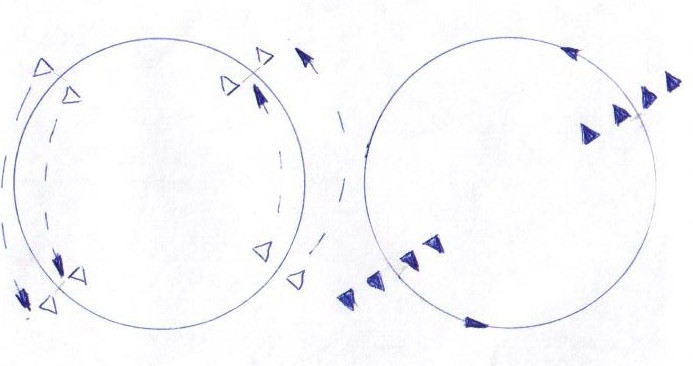                                             Рис.13а                                   Рис.13б     3. Мы сначала будем топать.           А потом мы будем хлопать.                                                            Раз, два, три.                                                             Четыре, пять.        В круг становимся опять.         - Мы сначала будем топать - топают 4 раза с правой ноги, одновременно продвигаясь вперед по кругу четверками. Руки находятся в исходном положении на талии (по желанию педагога можно взяться за спины соседнего партнера). В продвижении по кругу четверками необходимо следить за равнением. - А потом мы будем хлопать - одновременно с ударом всей стопы об пол хлопают в ладони перед собой  4 раза, продвигаясь парой вперед по кругу, на 4 остановиться.- Раз, два, три, четыре, пять – учащиеся на месте выполняют три удара по бедру, высоко попеременно поднимая  левую, правую, левую ногу (упражнение № 7). После того как учащиеся хорошо освоили удар по бедру на месте, можно выполнять его в продвижении.- В круг становимся опять - руки в четвертой позиции на талии, учащиеся стоящие четверками, перестраиваются легким беззвучным бегом(бег лошадки), в исходное положение в круг, как стояли в самом начале. Начинаем все сначала (Рис. 14а, 14б).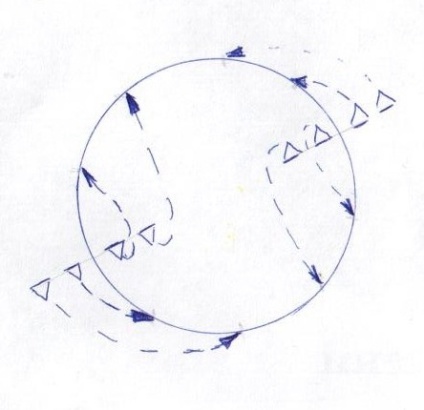 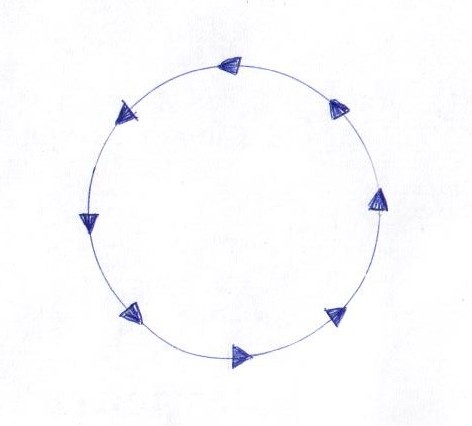                                        Рис.14а                                        Рис.14бМетодические требования к исполнению: - при исполнении  этого варианта композиции, в основе которой лежит закрепления пройденного материала за счет включения в общую композицию пройденных упражнений на основе хлопков и ударов, перестроения на сценической площадке, умение ребенка работать в группе, нужно следить за тем, чтобы ребенок  выполнял следующие методические требования:- проговаривать текст в соответствии с заданным ритмическим рисунком, как бы аккомпанируя своим действиям;- следить за равнением работая в парах и группе;- хлопки выполнять четко, ритмично с хорошо натянутыми пальцами; - скользящие удары должны быть слышимы;- сильные натянутые пальцы;Характерные ошибки: отсутствие ритмической грамотности, неумение работать в группе (равнение, интервалы), вялость хлопков в ладоши и при выполнении различных ударов.Игровые упражнения построены на закреплении изученного материала по принципу "от простого к сложному". Отдельные упражнения соединяются в общую композицию с элементами перестроения. Усложняя этот материал можно постепенно выходить на танцевальные этюды. ДОПОЛНИТЕЛЬНЫЕ МЕТОДИЧЕСКИЕ МАТЕРИАЛЫВ процессе пропедевтической подготовки учащихся младшего возраста к освоению раздела «Хлопушки» рекомендуется демонстрировать учащимся видеоматериалы с различными по степени сложности хлопушками, присутствовать с детьми на открытых занятиях по народно-сценическому танцу у мальчиков в старших группах, подготавливать комбинации на основе хлопков, ударов и простейших хлопушек к открытым занятиям. Для более четкой слышимости удара по голенищу, рекомендуется иногда одевать танцевальные сапоги. Мальчики подтягиваются и с удовольствием выполняют хлопки по голенищу, приобретая навыки силы ударов. Слышимость своего собственного хлопка или удара вдохновляет детей и вызывает у них интерес к выполнению таких комбинаций. Для создания эмоционального настроя можно проводить с детьми музыкально-подвижные игры в основе которых лежат разнообразные хлопки и удары. ЗАКЛЮЧЕНИЕМетодическая разработка «Пропедевтическая подготовка учащихся младшего возраста к освоению раздела «Хлопушки» в рамках дисциплины «Народно-сценический танец» комплексной дополнительной общеразвивающей программы «Симфония танца» не исчерпывает весь методический материал по пропедевтической подготовке учащихся младшего возраста  двигательного аппарата, ритмичности, координации и танцевальности посредством изучения хлопков, ударов и простейших хлопушек. Существует много видов исполнения фиксирующего удара и скользящего хлопка. В данной методической разработке приведены простейшие удары и хлопки на основе которых исполняются хлопушки в любом темпе и национальном характере. Но вместе с тем, в результате наблюдения и анализа динамики развития учащихся на основе критериев результативности по дисциплине «Народно-сценический танец» было выявлено, что пропедевтическая подготовка учащихся младшего школьного возраста к разделу «Хлопушки», позволила лучше развить у детей внимание, двигательную, зрительную и слуховую память, быстрее развить и укрепить опорно-двигательный аппарат, воспитать трудолюбие. Включение в занятие игровых упражнений на перестроение легче формирует у детей навыки коллективного общения, ориентации в пространстве, умение работать в паре и группе. Таким образом, качество освоения раздела «Хлопушки» у детей старшего школьного возраста (9-10 лет)  улучшилось посредством пропедевтической подготовки учащихся младшего возраста.СПИСОК ЛИТЕРАТУРЫ Беликова А.Н.  Русский танец. - М.: Государственный Российский Дом народного творчества, 2011. – 142 с.Буренина А.И. Коммуникативные танцы-игры для детей: Учебное пособие. - СПб: Музыкальная палитра, 2004. - 36 с.Зацепина К.С., Климов А.А., Рихтер К.Б., Толстая Н.М., Фарманянц Е.К. Народно-сценический танец. Учебное пособие. - М.: Искусство. - 222 с.Скирман С.Ю. Ритмические игры на уроках хореографии. Электронный ресурс: https://nsportal.ru/kultura/sotsialno-kulturnaya-deyatelnost/library/2018/01/23/ritmicheskie-igry-na-urokah-horeografii Устинова Т.А. Лексика русского народного танца. - М.: Балет, 2006. – 208 с.